LENGUAIAKO ERRETOAKRETOS DE LENGUAHAUR HEZKUNTZA – EDUCACIÓN INFANTIL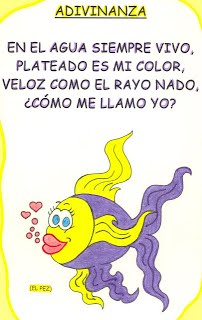 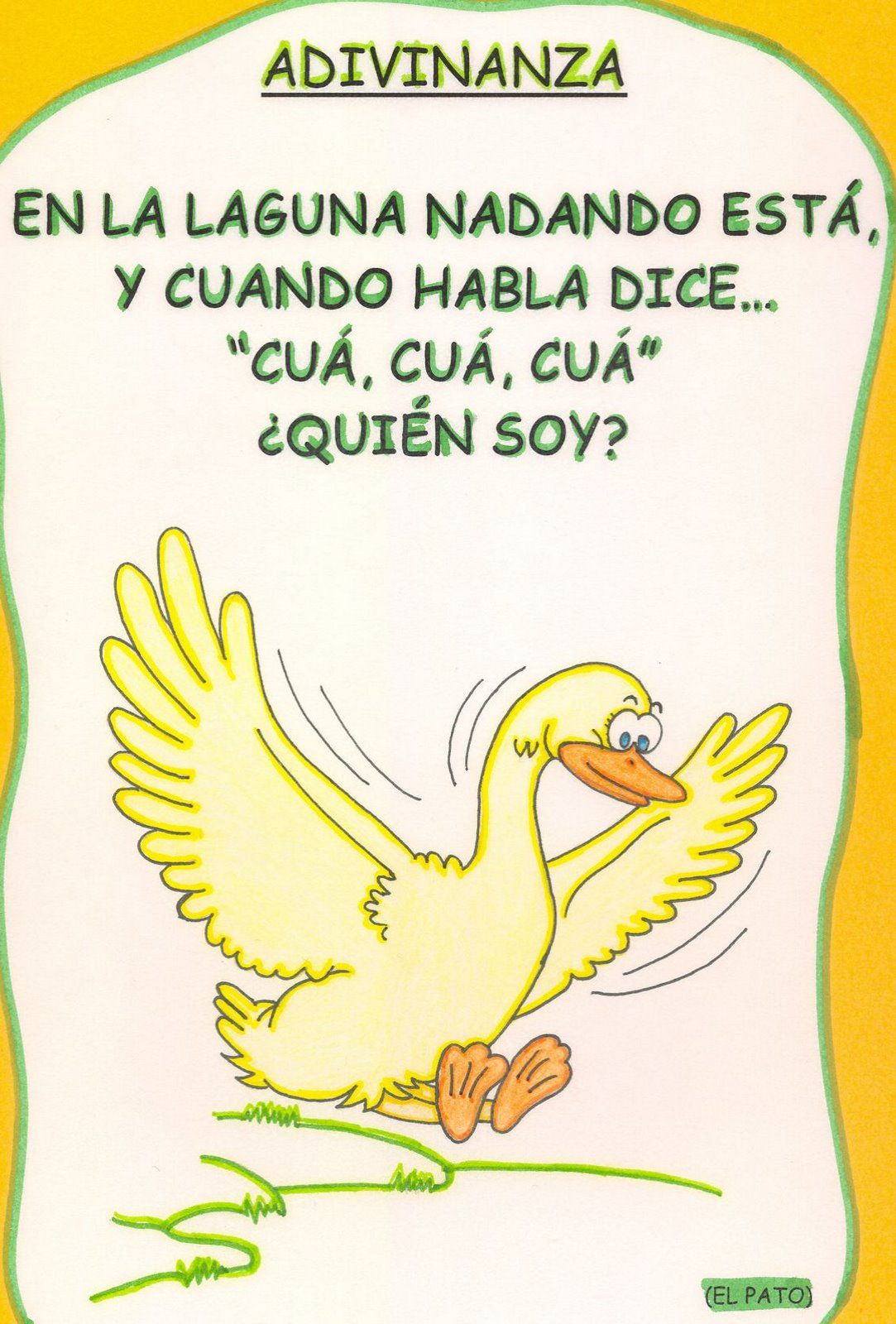 LEHEN HEZKUN 1-2.  EDUCACIÓN PRIMARIA 1-2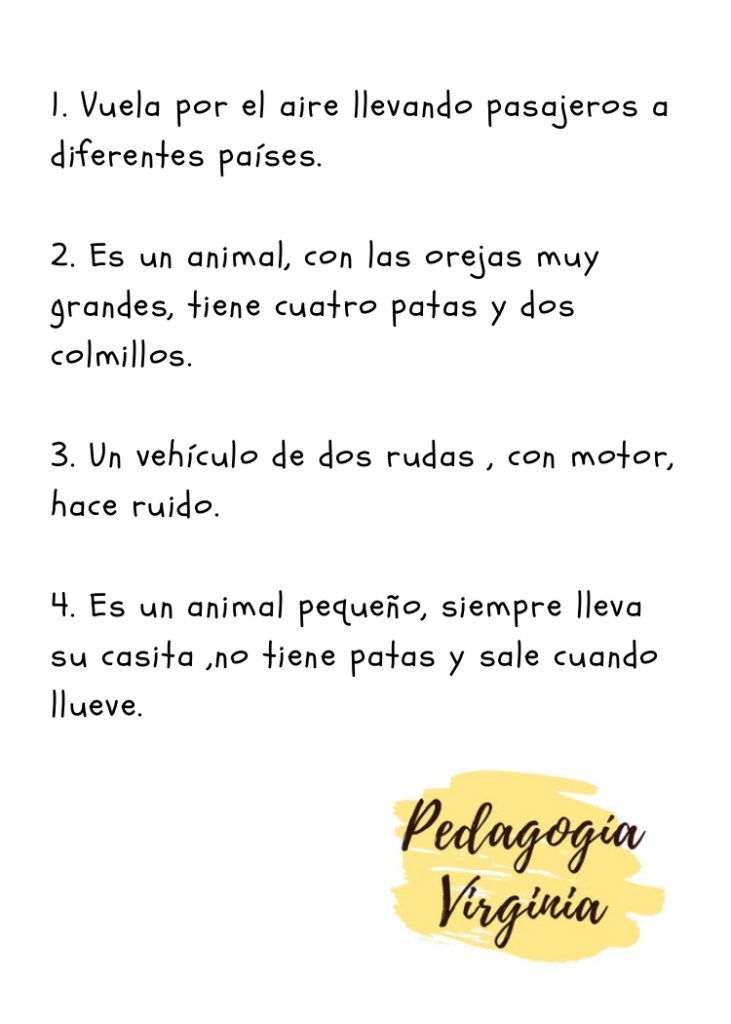 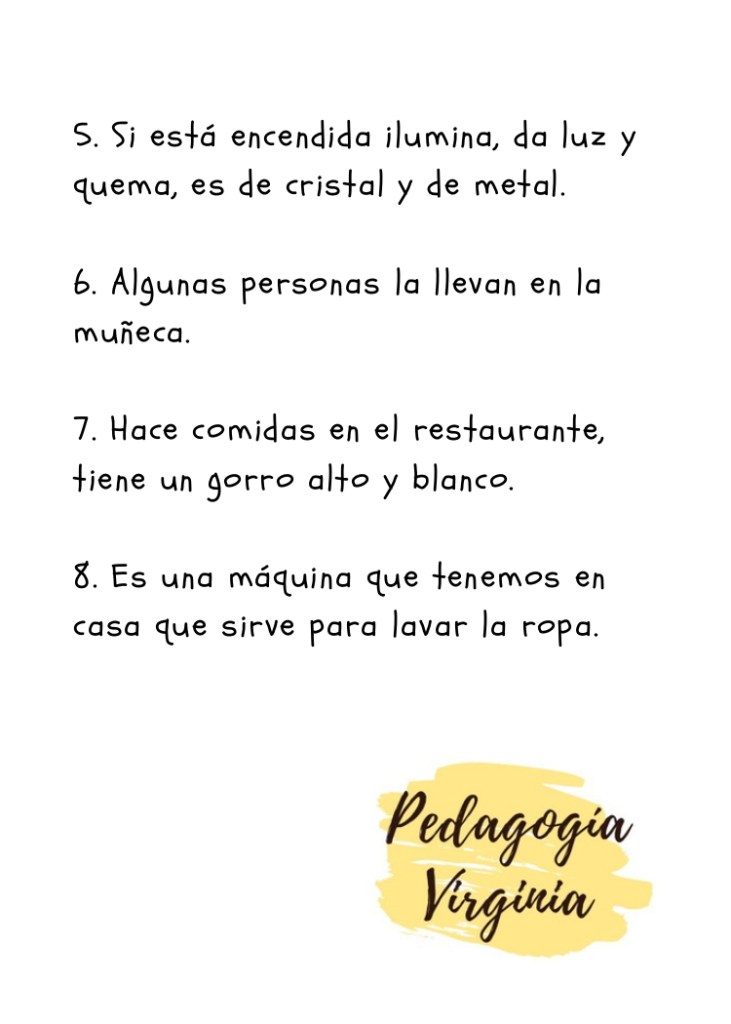 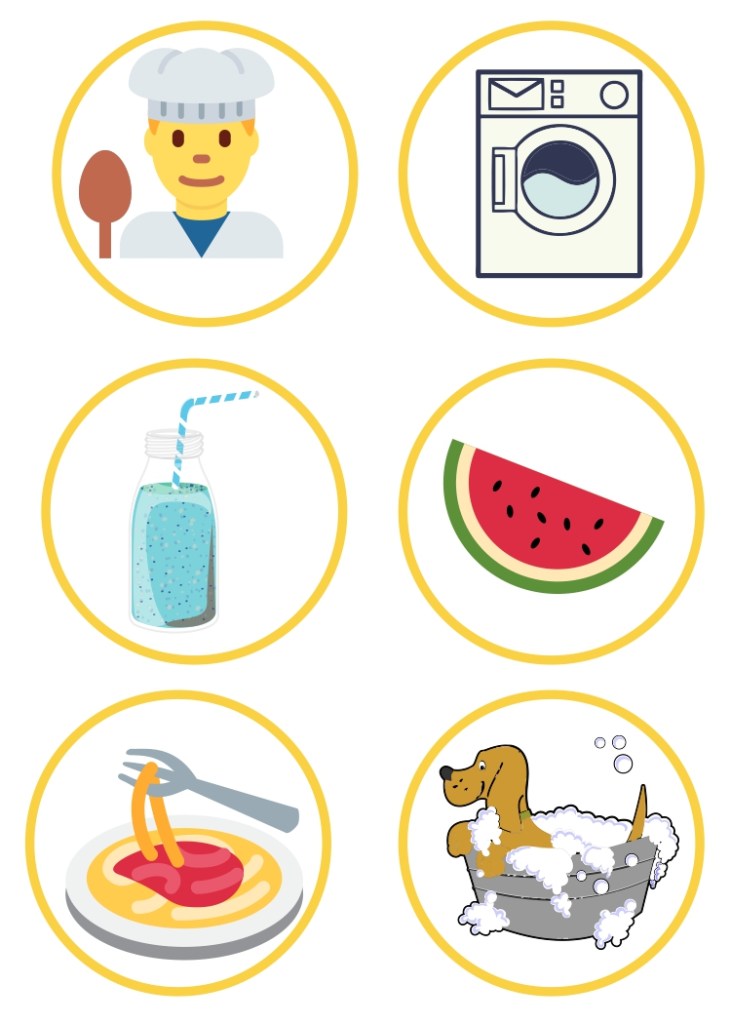 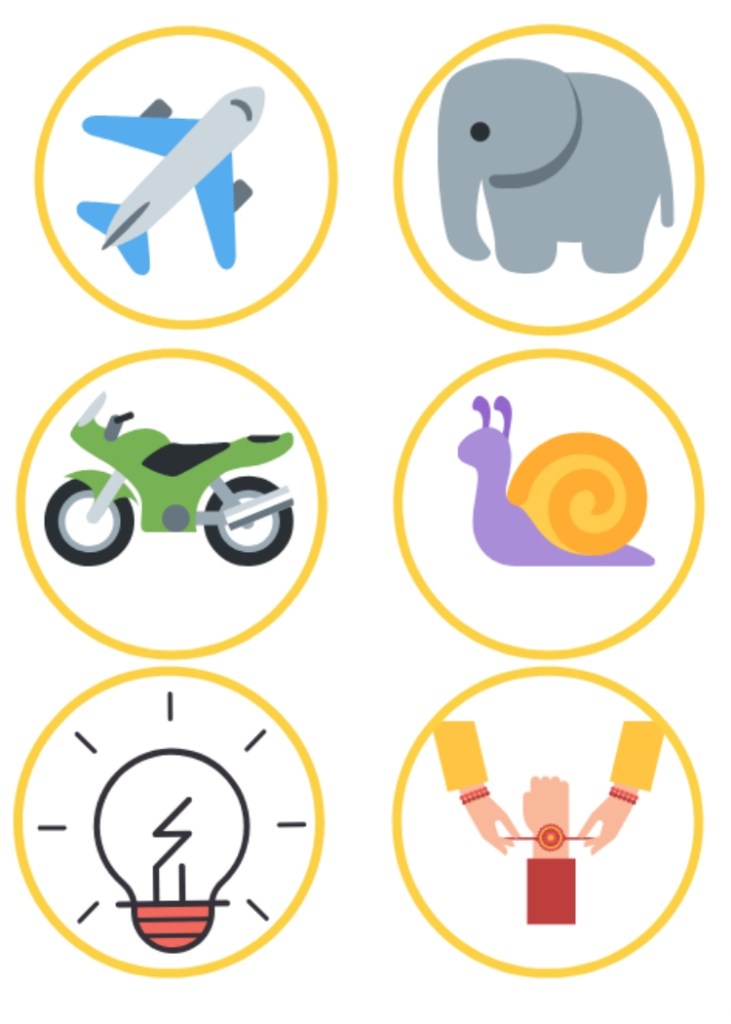 LEHEN HEZKUNTZA 3-4. EDUCACIÓN PRIMARIA 3-4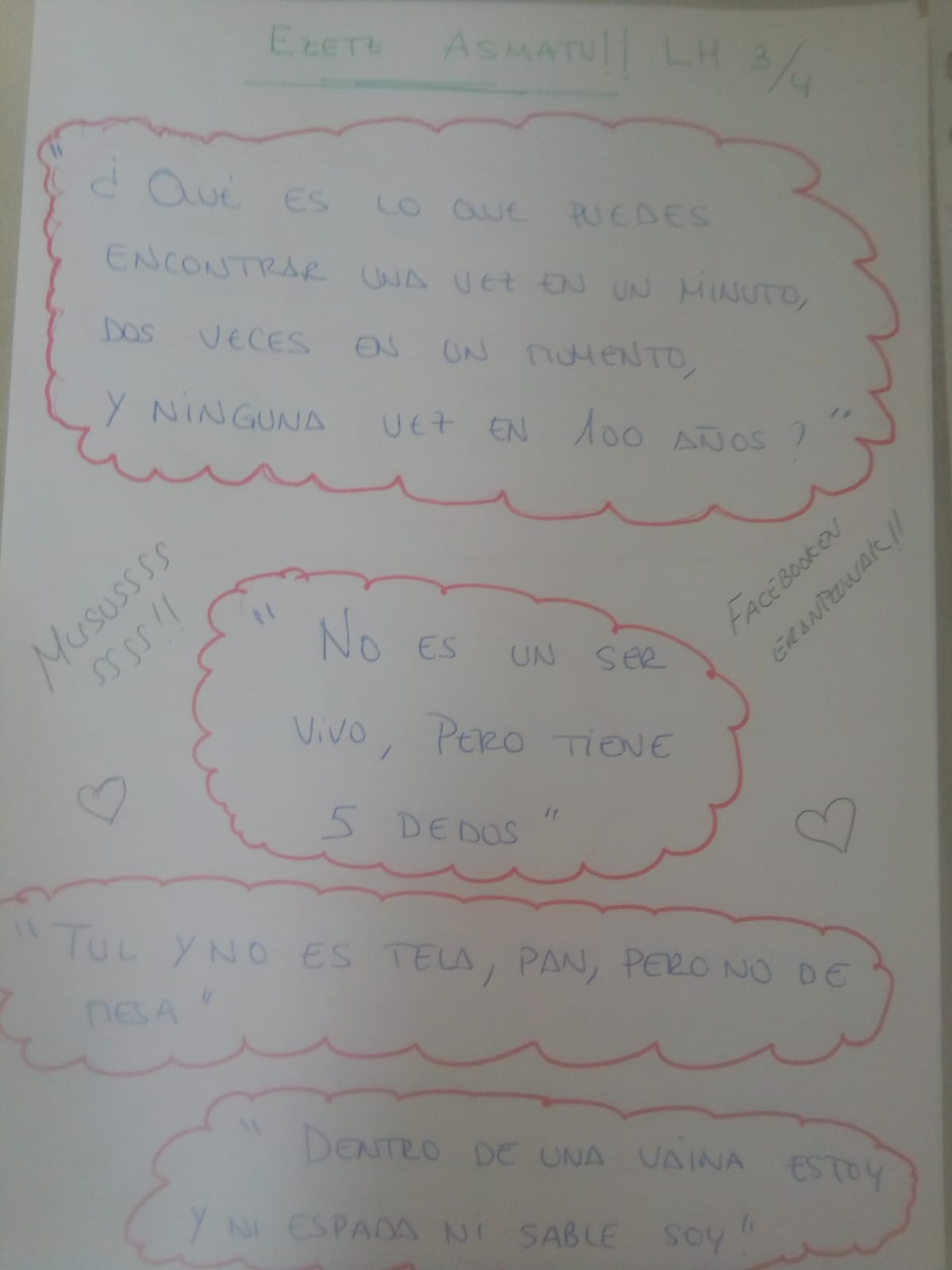 LEHEN HEZKUNTZA 5-6 EDUCACIÓN PRIMARIA 5-6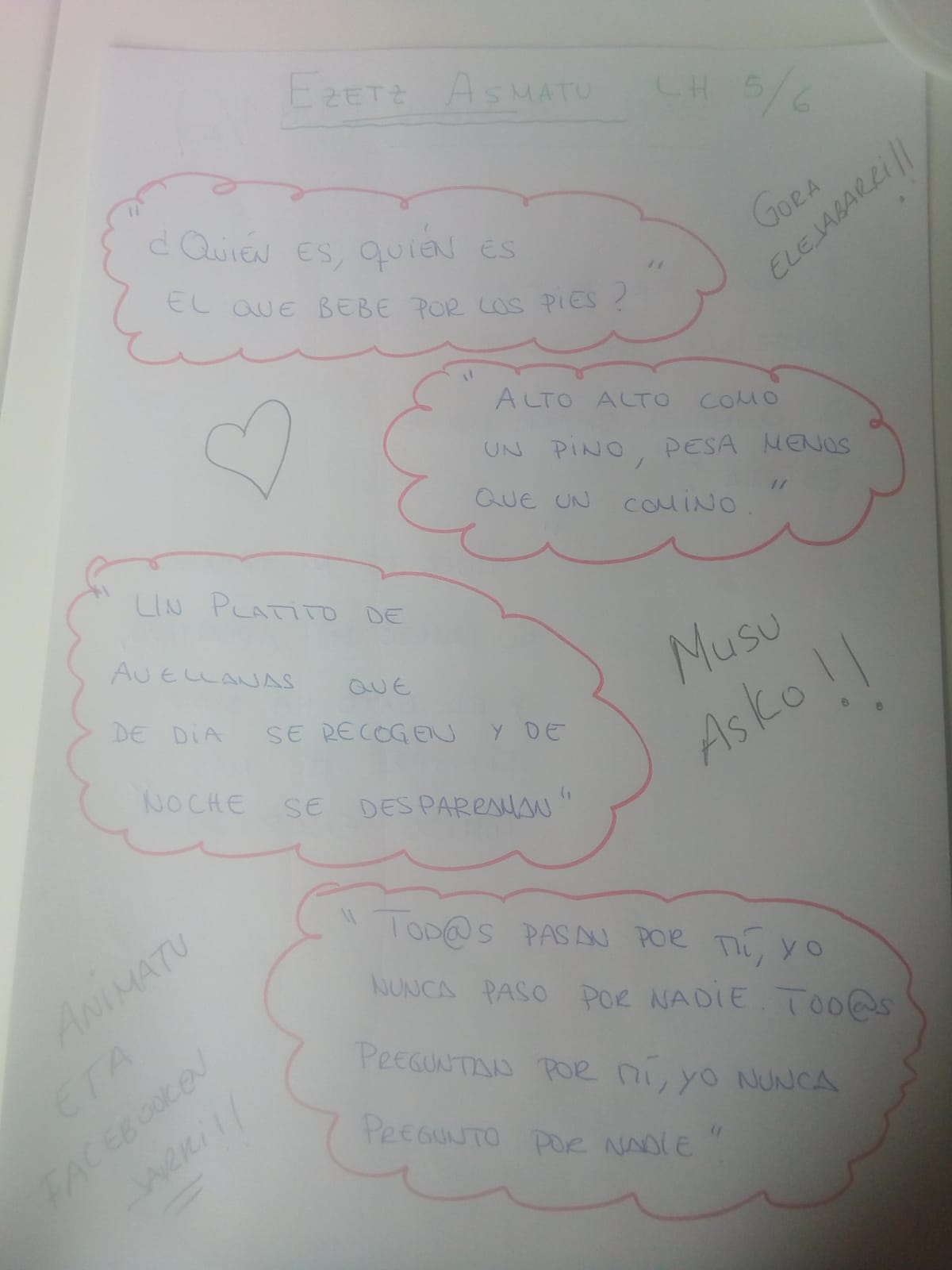 